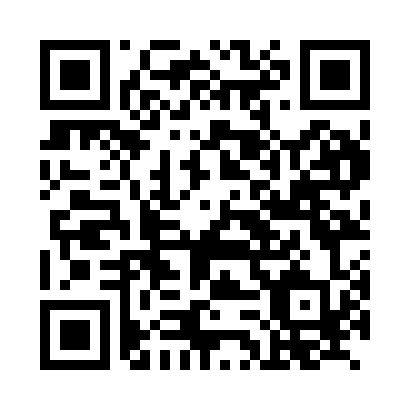 Prayer times for Unterahrain, GermanyWed 1 May 2024 - Fri 31 May 2024High Latitude Method: Angle Based RulePrayer Calculation Method: Muslim World LeagueAsar Calculation Method: ShafiPrayer times provided by https://www.salahtimes.comDateDayFajrSunriseDhuhrAsrMaghribIsha1Wed3:385:511:085:088:2610:302Thu3:355:491:085:098:2810:323Fri3:335:471:085:098:2910:344Sat3:305:461:085:108:3010:375Sun3:275:441:085:108:3210:396Mon3:245:421:075:118:3310:427Tue3:215:411:075:118:3510:448Wed3:195:391:075:128:3610:479Thu3:165:381:075:128:3710:4910Fri3:135:361:075:138:3910:5211Sat3:105:351:075:138:4010:5412Sun3:075:341:075:148:4210:5713Mon3:045:321:075:148:4311:0014Tue3:025:311:075:158:4411:0215Wed2:595:301:075:158:4611:0516Thu2:565:281:075:168:4711:0717Fri2:535:271:075:168:4811:1018Sat2:515:261:075:178:4911:1319Sun2:505:251:075:178:5111:1520Mon2:505:241:075:188:5211:1721Tue2:505:221:085:188:5311:1822Wed2:495:211:085:198:5411:1823Thu2:495:201:085:198:5611:1924Fri2:495:191:085:208:5711:1925Sat2:485:181:085:208:5811:2026Sun2:485:171:085:218:5911:2027Mon2:485:171:085:219:0011:2128Tue2:475:161:085:219:0111:2129Wed2:475:151:085:229:0211:2230Thu2:475:141:095:229:0311:2231Fri2:475:131:095:239:0411:23